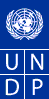 Quarterly Project Review ReportDATE: 16/11/2014Award ID: 83838Project Title: Fostering Youth Resiliency Project (Anti-Bullying Campaign)Implementing Partner: Kuwait Red Crescent Society, Kuwait National Petroleum CompanyPeriod Covered: Quarter 3 & 4, 20141.  Project Issues:DATE: 16/11/2014Award ID: 83838Project Title: Fostering Youth Resiliency Project (Anti-Bullying Campaign)Implementing Partner: Kuwait Red Crescent Society, Kuwait National Petroleum CompanyPeriod Covered: Quarter 3 & 4, 20141.  Project Issues:Status of Project Risks & Risk Management Strategy:- Delay in recruiting the Expert in social work- Delay in communication with the MOE- Slow communication between partners - Non responsiveness of the project coordenaitorOpen Project Issues & Issue Management Strategy:-The AWP needs to be revised- The project needs to be extended2.  Project Performance2.  Project PerformanceOUTPUT 1: Society Organizations strengthened and their role expanded2014 target:Qs Achievement: The annual work plan was revised to include the recruitment of an expert in social work, a project evaluator and to conduct 2 training of trainer’s workshops. A second revision is needed, should the project board approve the projects extension to March 2015.OUTPUT 1: Society Organizations strengthened and their role expanded2014 target:Qs Achievement: The annual work plan was revised to include the recruitment of an expert in social work, a project evaluator and to conduct 2 training of trainer’s workshops. A second revision is needed, should the project board approve the projects extension to March 2015.1. Project Evaluation to assess project activities in previous phase - The position was advertised, but no qualified candidates applied. Therefore, the position will be re-advertised as an end of project evaluation, to allow for evaluation of the intervention effectiveness and impact.1. Project Evaluation to assess project activities in previous phase - The position was advertised, but no qualified candidates applied. Therefore, the position will be re-advertised as an end of project evaluation, to allow for evaluation of the intervention effectiveness and impact.2. Develop a violence prevention and  resilience based intervention training program (theoretical and practical)- An overview of the intervention programme was developed by the project’s sociologist and shared with KNPC and KRCS. - The recruitment of the expert is being processed.  - The full manual of the training kit for the intervention will be developed jointly by the project’s sociologist and social worker (First draft will be submitted by the second week of January 2014) . 2. Develop a violence prevention and  resilience based intervention training program (theoretical and practical)- An overview of the intervention programme was developed by the project’s sociologist and shared with KNPC and KRCS. - The recruitment of the expert is being processed.  - The full manual of the training kit for the intervention will be developed jointly by the project’s sociologist and social worker (First draft will be submitted by the second week of January 2014) . 3. Train 30 social workers from the Ministry of Education,  to be youth resilience professional trainers - KRCS will initiate the communication with the MOE for the selection of trainers and the students’ sample3. Train 30 social workers from the Ministry of Education,  to be youth resilience professional trainers - KRCS will initiate the communication with the MOE for the selection of trainers and the students’ sample4. The media campaignKNPC launched the project’s two months long media campaign during the last week of October 2014, in the social media platforms, buses, malls and radio. The campaigns advertisements contained the partners’ logos, the project’s logo, and several statements to raise the public awareness of the causes and ways to combat school violence.4. The media campaignKNPC launched the project’s two months long media campaign during the last week of October 2014, in the social media platforms, buses, malls and radio. The campaigns advertisements contained the partners’ logos, the project’s logo, and several statements to raise the public awareness of the causes and ways to combat school violence.Activity ID:Start and End Date: Due to the school calendar (summer vacation) and the anticipated slowness of the procedures at MOE, the project will need to be extended to March 2015, to allow enough time for the project’s technical team to provide better implementation and conduct proper assessment of the impact of the intervention on both of the trainers and the students.How has the gender dimension been addressed: The projects team will ensure the gender balance in the selection of trainers and the student sample.Activity ID:Start and End Date: Due to the school calendar (summer vacation) and the anticipated slowness of the procedures at MOE, the project will need to be extended to March 2015, to allow enough time for the project’s technical team to provide better implementation and conduct proper assessment of the impact of the intervention on both of the trainers and the students.How has the gender dimension been addressed: The projects team will ensure the gender balance in the selection of trainers and the student sample.3.  Lessons Learned3.  Lessons LearnedAll partners need to have other people to contact in case key contact persons are on leave to avoid and delays when implementing activities or tasks. Issue still present even after asking partners to provide other contact persons in their organizations. An extensive follow up should be put in place for the KNPC media plan as it is yet not ready for the second quarter.All partners need to have other people to contact in case key contact persons are on leave to avoid and delays when implementing activities or tasks. Issue still present even after asking partners to provide other contact persons in their organizations. An extensive follow up should be put in place for the KNPC media plan as it is yet not ready for the second quarter.4.  List of Publications: KNPC is to submit samples of any printed material used in the media campaign.5.  Financial Report:Financial Report - Attached4.  List of Publications: KNPC is to submit samples of any printed material used in the media campaign.5.  Financial Report:Financial Report - Attached